APRECIAÇÃO DE PROJETO DE TESE  O CONSELHO ACADÊMICO DO PBF DEVERÁ APRECIAR O MÉRITO DO PROJETO DE TESE, EFETUANDO, OBRIGATORIAMENTE, UMA ANÁLISE CIRCUNSTANCIADA DOS PONTOS ABAIXO RELACIONADOS. Vinculação do projeto de tese a uma das linhas de pesquisa do programa.Patógenos de interesse médico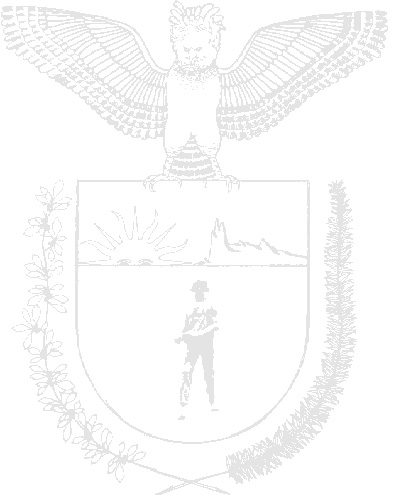 Etiofisiopatologia de doenças humanas e animaisEco-epidemiologia e controle de doençasClareza da proposição do problemaTítulo: Adequado?		Sim (   ) 	Não (   )Introdução: Explica de forma sucinta a problemática? 	Sim (   )	     Não (   )Justificativa: Explica a importância da realização da pesquisa? 	Sim (   )	     Não (   )Objetivo: É adequado? 	Sim (   )	     Não (   )Material e Métodos: A metodologia é adequada para atingir os objetivos propostos? Sim (   )	     Não (   )Referências Bibliográficas:Apropriadas ao tema?	Sim (   )		Não (   )Atualizadas?		Sim (   ) 	Não (   )Suficiente?			Sim (   )		Não (   )Viabilidade de execução do projeto e defesa da tese no período de 48 meses, respectivamente.d) Necessidade de aprovação do projeto pelos COMITÊS PERMANENTE DE ÉTICA EM PESQUISA COM SERES HUMANOS – COPEP/UEM ou no de CONDUTA ÉTICA NO USO DE ANIMAIS EM EXPERIMENTAÇÃO – CEAE/UEM?COMPLEMENTAÇÃO DOS ITENS ACIMA:PARECER:Maringá, ____/____/____ 				_______________________________									Prof. Dr. 											RelatorTítulo do projeto:orientador(a):co-orientador(a):Pós-Graduando: